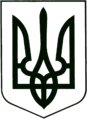 УКРАЇНА
МОГИЛІВ-ПОДІЛЬСЬКА МІСЬКА РАДА
ВІННИЦЬКОЇ ОБЛАСТІВИКОНАВЧИЙ КОМІТЕТ                                                           РІШЕННЯ №111Від 14.04.2023р.                                              м. Могилів-ПодільськийПро постановку та зняття громадян з квартирного обліку         Керуючись ст.47 Конституції України, Сімейним кодексом України, Законом України «Про охорону дитинства», ст.30 Закону України «Про місцеве самоврядування в Україні», ст.ст. 9, 15, 31, 34, 38, 39 Житлового кодексу України, Правилами обліку громадян, які потребують поліпшення житлових умов і надання їм жилих приміщень в УРСР, затверджених постановою Ради Міністрів УРСР, Укрпрофради від 11.12.1984 року, розглянувши заяви гр. ___________ від _________ року №___________та гр. ______________ від _________ року №___________ та матеріали представлені житловою комісією міськвиконкому, -виконком міської ради ВИРІШИВ:1. Включити у першочерговий список квартирного обліку:- гр. ____________________________, _____________ року народження;- гр. ____________________________, _____________ року народження;- гр. ____________________________, _____________ року народження;- гр. ____________________________, _____________ року народження;- гр. ____________________________, _____________ року народження.      	Підставою для взяття на облік є відсутність житла. Члени сім’ї загиблого воїна.2. Виключити зі списків квартирного обліку:- гр. ___________________________, ________ року народження. Співробітник     _______ у Вінницькій області. Підставою для зняття з обліку є його заява.3. Головному спеціалісту з житлових питань відділу комунального майна управління житлово-комунального господарства міської ради Кушніру П.П. здійснити заходи, передбачені чинним законодавством, згідно з даним рішенням.4. Контроль за виконанням даного рішення покласти на заступника міського голови з питань діяльності виконавчих органів Слободянюка М.В..  Міський голова 	                                                     Геннадій ГЛУХМАНЮК